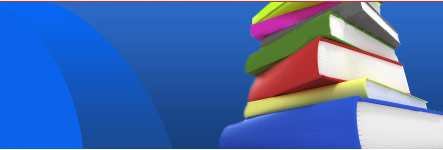 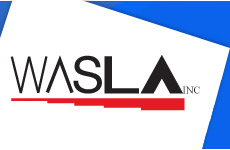 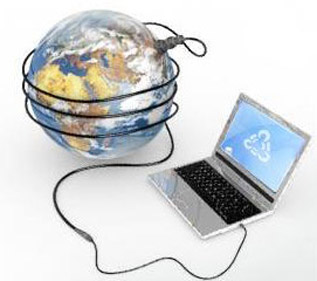 Western Australian School Library AssociationMonthly Report    Date:January 2011Position:SecretaryName:Rebecca MurrayNoItemAction1.CorrespondenceNil Received2.Meetings of December 2010 meeting amended as requestedCopy provided to committee at January 2011 meeting